Nº de référence de l’ordonnance collective : OC-09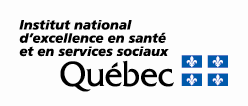 Établissement, CISSS, CIUSSSCIUSSS de la Capitale-NationaleCIUSSS de la Capitale-Nationale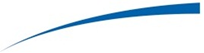 FORMULAIRE DE LIAISON À L’ATTENTION DU PHARMACIEN COMMUNAUTAIREFORMULAIRE DE LIAISON À L’ATTENTION DU PHARMACIEN COMMUNAUTAIREFORMULAIRE DE LIAISON À L’ATTENTION DU PHARMACIEN COMMUNAUTAIREAjustement des hypolipémiants et analyses de laboratoire pour le suivi de la dyslipidémieAjustement des hypolipémiants et analyses de laboratoire pour le suivi de la dyslipidémieAjustement des hypolipémiants et analyses de laboratoire pour le suivi de la dyslipidémieAjustement des hypolipémiants et analyses de laboratoire pour le suivi de la dyslipidémieIDENTIFICATION DU PHARMACIEN / PHARMACIEIDENTIFICATION DU PHARMACIEN / PHARMACIEIDENTIFICATION DU PHARMACIEN / PHARMACIEIDENTIFICATION DU PHARMACIEN / PHARMACIEIDENTIFICATION DU PHARMACIEN / PHARMACIEIDENTIFICATION DU PHARMACIEN / PHARMACIEIDENTIFICATION DU PHARMACIEN / PHARMACIENOM :      NOM :      NOM :      NOM :      NOM :      NOM :      NOM :      TÉLÉPHONE :        -    TÉLÉPHONE :        -    TÉLÉPHONE :        -    TÉLÉCOPIEUR :        -    TÉLÉCOPIEUR :        -    TÉLÉCOPIEUR :        -    TÉLÉCOPIEUR :        -    Ce formulaire représente le formulaire original. Le pharmacien identifié est le seul destinataire. L’original de ce formulaire ne sera pas réutilisé.Ce formulaire représente le formulaire original. Le pharmacien identifié est le seul destinataire. L’original de ce formulaire ne sera pas réutilisé.Ce formulaire représente le formulaire original. Le pharmacien identifié est le seul destinataire. L’original de ce formulaire ne sera pas réutilisé.Ce formulaire représente le formulaire original. Le pharmacien identifié est le seul destinataire. L’original de ce formulaire ne sera pas réutilisé.Ce formulaire représente le formulaire original. Le pharmacien identifié est le seul destinataire. L’original de ce formulaire ne sera pas réutilisé.Ce formulaire représente le formulaire original. Le pharmacien identifié est le seul destinataire. L’original de ce formulaire ne sera pas réutilisé.Ce formulaire représente le formulaire original. Le pharmacien identifié est le seul destinataire. L’original de ce formulaire ne sera pas réutilisé.DONNÉES PERTINENTES À L’AJUSTEMENT DE LA MÉDICATIONDONNÉES PERTINENTES À L’AJUSTEMENT DE LA MÉDICATIONDONNÉES PERTINENTES À L’AJUSTEMENT DE LA MÉDICATIONDONNÉES PERTINENTES À L’AJUSTEMENT DE LA MÉDICATIONDONNÉES PERTINENTES À L’AJUSTEMENT DE LA MÉDICATIONDONNÉES PERTINENTES À L’AJUSTEMENT DE LA MÉDICATIONDONNÉES PERTINENTES À L’AJUSTEMENT DE LA MÉDICATIONCIBLE THÉRAPEUTIQUE VISÉE :CIBLE THÉRAPEUTIQUE VISÉE :  LDL :        mmol/L   LDL :        %   LDL :        %   LDL :        %DATE :      DATE :      RÉSULTAT :      RÉSULTAT :      CIBLES ALTERNATIVES :  Apo B :        g/L  Non-HDL :        mmol/L  Non-HDL :        mmol/L  Non-HDL :        mmol/LDATE DU PROCHAIN PRÉLÈVEMENT SANGUIN :      DATE DU PROCHAIN PRÉLÈVEMENT SANGUIN :      DATE DU PROCHAIN PRÉLÈVEMENT SANGUIN :      DATE DU PROCHAIN RENDEZ-VOUS :      DATE DU PROCHAIN RENDEZ-VOUS :      DATE DU PROCHAIN RENDEZ-VOUS :      DATE DU PROCHAIN RENDEZ-VOUS :      AJUSTEMENT DE LA POSOLOGIE AJUSTEMENT DE LA POSOLOGIE AJUSTEMENT DE LA POSOLOGIE AJUSTEMENT DE LA POSOLOGIE AJUSTEMENT DE LA POSOLOGIE AJUSTEMENT DE LA POSOLOGIE AJUSTEMENT DE LA POSOLOGIE MÉDICAMENT :      MÉDICAMENT :        AUCUN CHANGEMENT DE POSOLOGIE  AUCUN CHANGEMENT DE POSOLOGIE  AUCUN CHANGEMENT DE POSOLOGIEPOSOLOGIE INITIALE :      POSOLOGIE INITIALE :      POSOLOGIE AJUSTÉE :      POSOLOGIE AJUSTÉE :        RENOUVELLEMENT :        RENOUVELLEMENT :        RENOUVELLEMENT :      PERSONNE AVISÉE DU CHANGEMENT DE POSOLOGIE :PERSONNE AVISÉE DU CHANGEMENT DE POSOLOGIE :  OUI	  NON  OUI	  NON  OUI	  NON  OUI	  NON  OUI	  NONNOTESNOTESNOTESNOTESNOTESNOTESNOTESMÉDECIN traitant MÉDECIN traitant MÉDECIN traitant MÉDECIN traitant MÉDECIN traitant MÉDECIN traitant MÉDECIN traitant NOM :      NOM :      PRÉNOM :      PRÉNOM :      PRÉNOM :      NUMÉRO DU PERMIS :      NUMÉRO DU PERMIS :      TÉLÉPHONE :        -    TÉLÉPHONE :        -    TÉLÉCOPIEUR :        -    TÉLÉCOPIEUR :        -    TÉLÉCOPIEUR :        -    TÉLÉAVERTISSEUR :        -    TÉLÉAVERTISSEUR :        -    ADRESSE ÉLECTRONIQUE :      ADRESSE ÉLECTRONIQUE :      IDENTIFICATION DU PROFESSIONNELIDENTIFICATION DU PROFESSIONNELIDENTIFICATION DU PROFESSIONNELIDENTIFICATION DU PROFESSIONNELIDENTIFICATION DU PROFESSIONNELIDENTIFICATION DU PROFESSIONNELIDENTIFICATION DU PROFESSIONNELNOM :      NOM :      PRÉNOM :      PRÉNOM :      PRÉNOM :      NUMÉRO DU PERMIS :      NUMÉRO DU PERMIS :      NOM DU GMF :      NOM DU GMF :      SITE :      SITE :      SITE :      TÉLÉPHONE :        -    TÉLÉPHONE :        -    TÉLÉCOPIEUR :        -    TÉLÉCOPIEUR :        -    TÉLÉCOPIEUR :        -    DATE (ANNÉE / MOIS / JOUR) :      DATE (ANNÉE / MOIS / JOUR) :      SIGNATURE :SIGNATURE :SIGNATURE :